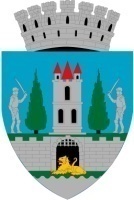       					PROIECTHOTĂRÂREA NR. .........privind aprobarea predării către Ministerul Dezvoltării, Lucrărilor Publice şi Administraţiei prin Compania Naţională de Investiţii C.N.I. S.A.a amplasamentului şi asigurarea condiţiilor în vederea realizării obiectivului de investiții                      CONSTRUIRE CREŞĂ ŞI DOTARE, BULEVARDUL LALELEI NR.2                              MUNICIPIUL SATU MARE, JUDEŢUL SATU MARE,Consiliul Local al Municipiului Satu Mare,Analizând proiectul de hotărâre nr....................  referatul de aprobare al iniţiatorului, înregistrat sub nr. 51049/12.09.2022, raportul de specialitate comun al Direcţiei Economice şi al Serviciului investiții–gospodărire-întreținere înregistrat sub nr.51067/12.09.2022, raportul de specialitate al Serviciului Patrimoniu, Concesionări, Închirieri înregistrat sub nr.51124/12.09.2022, avizele comisiilor de specialitate ale Consiliului Local Satu Mare. În conformitate cu prevederile din Ordonanţa Guvernului nr.25/2001 privind înfiinţarea Companiei Naţionale de Investiţii cu modificările şi completările ulterioare	Ţinând seama de prevederile Legii nr. 24/2000 privind normele de tehnică legislativă pentru elaborarea actelor normative, republicată, cu modificările şi completările ulterioare, În baza prevederilor art. 108 lit. d), art. 129 alin. (2) lit.c), alin.(6) lit.a,  art. 297 alin. (1) lit d), art. 349 din O.U.G. nr. 57/2019 privind Codul administrativ, cu modificările și completările ulterioareȊn temeiul prevederilor art. 139 alin (3) lit. g) și prevederile art.196 alin.(1), lit a) din O.U.G. nr. 57/2019 privind Codul administrativ, cu modificările și completările ulterioareAdoptă următoarea:                                                           H O T Ă R Â R E:Art.1 Se aprobă predarea către Ministerul Dezvoltării, Lucrărilor Publice şi Administraţiei prin Compania Naţională de Investiţii C.N.I.  S.A. pe bază de protocol a terenului în suprafață de 3.613 mp, situat în judeţul Satu Mare,  municipiul Satu Mare, bdl.Lalelei nr.2, aflat la dispoziția Municipiului Satu Mare, din totalul de 5.816 mp, identificat potrivit Cărţii funciare nr. 178665, 186120, 153728, 186118 și 153780 în vederea şi pe perioada realizării de către C.N.I. a obiectivului de investiţii CONSTRUIRE CREȘĂ ȘI DOTARE, BULEVARDUL LALELEI NR.2                               MUNICIPIUL SATU MARE  JUD.SATU MAREArt.2 Se aprobă asigurarea finanţării din bugetul local de venituri şi cheltuieli al Municipiului Satu Mare, jud.Satu Mare a cheltuielilor pentru racordurile la utilităţi(energie electrică, apă-canal, telefonie, internet, gaz ) Art.3 Municipiul Satu Mare se obligă să asigure, în condiţiile legii, suprafeţele de teren necesare pentru depozitarea şi organizarea şantierului.Art.4 Municipiul Satu Mare se obligă ca, după predarea amplasamentului şi a obiectivului realizat, să menţină destinaţia acestuia şi să îl întreţină pe o perioadă de minim 15 ani. Art.5 Cu ducerea la îndeplinire a prezentei hotărâri se încredinţează Primarul Municipiului Satu Mare, prin Serviciul Investiții-Gospodărire –Întreținere și Serviciul Patrimoniu, Concesionări, Închirieri.Art.6 Prezenta hotărâre se comunică, prin intermediul Secretarului General al Municipiului Satu Mare, în termenul prevăzut de lege, Primarului Municipiului Satu Mare, Instituţiei Prefectului Judeţul Satu Mare, Serviciului Investiții-Gospodărire-Întreținere, Serviciului Patrimoniu, Concesionări, Închirieri și Companiei Naționale de Investiții S.A.INIŢIATOR :PRIMARKereskényi GáborAVIZATSECRETAR GENERALMihaela Maria Racolța      RedactatNémeti Alexandru